Ai Dirigenti Scolastici delle Scuole di ogni ordine grado della Provincia di TorinoAll’albo on line della scuolaFiano 07/11/2018AVVISO PUBBLICO PER L’INDIVIDUAZIONE DEL R.S.P.P.(Responsabile Servizio Prevenzione e Protezione)(art. 32, comma 8 lettere a) e b), del D. Lgs 81/2008)IL DIRIGENTE SCOLASTICOPremesso che il D. L.vo n. 81/2008 prevede l’obbligo per il Dirigente Scolastico di istituire il Servizio di Prevenzione e Protezione e di nominare il Responsabile (R.S.P.P.) e prevede altresì i requisiti necessari per poter espletare tale incarico;Verificata	la necessità di individuare, con procedura pubblica, il personale in possesso dei requisiti richiesti ad assumere il ruolo di R.S.P.P. (art. 32, c. 8 lettere a) e b), del D. Lgs.81/2008);Considerato che l’incarico di cui sopra comporta prestazioni professionali di natura specialistica ed attività che riguardano materie di particolare delicatezza, rilevanza ed interesse pubblico;RENDE NOTOche questa Istituzione Scolastica intende avvalersi di un esperto/consulente in qualità di Responsabile del Servizio Prevenzione e Protezione per l’a.s.2018/2019, senza tacito rinnovo.Prestazioni richieste:L’assunzione dell’incarico di R.S.P.P. comprenderà gli interventi di carattere ordinario propri del servizio di prevenzione e protezione di cui all’art. 33 del D. Lgs 81/2008, relativo a tutti i plessi  dell’istituto, come di seguito dettagliato:Il servizio di prevenzione e protezione dai rischi professionaliprovvede:all’individuazione dei fattori di rischio, alla valutazione dei rischi e all’individuazione delle misure per la sicurezza e la salubrità degli ambienti di lavoro, nel rispetto della normativa vigente sulla base della specifica conoscenza dell’organizzazionescolastica;ad elaborare, per quanto di competenza, le misure preventive e protettive di cui all’articolo 28, comma 2, e i sistemi di controllo di talimisure;ad elaborare le procedure di sicurezza per le varie attivitàdell’istituzione;a proporre i programmi di informazione e formazione deilavoratori;a partecipare alle consultazioni in materia di tutela della salute e sicurezza sul lavoro, nonché alla riunione periodica di cui all’articolo 35 del D. Lgs81/2008;a fornire ai lavoratori le informazioni di cui all’articolo 36 del D. Lgs81/2008;I componenti del servizio di prevenzione e protezione sono tenuti al segreto in ordine ai processi lavorativi di cui vengono a conoscenza nell’esercizio delle funzioni di cui al D. Lgs81/2008.Il servizio di prevenzione e protezione é utilizzato dal datore dilavoro.In dettaglio le prestazioni richieste sono:aggiornamento/revisione dei documenti esistenti di valutazione dei rischi ai sensi del D.Lgs.81/08.Esame delle documentazioni attinenti gli adempimenti legislativi ed operativi inoggetto.Sopralluoghi nei vari edifici e spazi aperti di pertinenza dell’Istituto per la valutazione deirischi.Definizione di procedure di sicurezza e di dispositivi di protezione individuali e collettivi in relazione alle diverseattività.Aggiornamento e/o rifacimento dei piani di evacuazione per protezione antincendio e di emergenza per eventi pericolosispecifici.Controllo quadri elettrici e funzionalità delle relative apparecchiatureinstallate.Controllo planimetrie e segnaletica.Supporto esterno per risoluzione dei problemi con i variEnti.Consulenze tecniche per eventuali disservizi presso lascuola.Corso di formazione ove necessario per tutto ilpersonale.Organizzazione e partecipazione alle prove di evacuazione della strutturascolastica.Partecipazione alla riunione di organizzazione del Pronto Soccorso e stesura del relativoverbale.Assistenza per l’individuazione e la nomina di tutte le figure sensibili previste dalla normavigente.Assistenza in caso di ispezione da parte degli Organi di Vigilanza eControllo.Predisposizione modulistica per la convocazione della riunione periodica e stesura del verbale di riunione.Assistenza nella nomina ed organizzazione della squadra diEmergenza.Predisposizione della modulistica per l’effettuazione delle prove di evacuazione eterremoto.Assistenza nella predisposizione del Funzionigramma della Sicurezza.Assistenza per le richieste agli enti competenti degli interventi strutturali impiantistici e di manutenzione, oltre che della documentazione obbligatoria in materia disicurezza.Assistenza per l’istituzione e la tenuta del Registro di PrevenzioneIncendi.Assistenza per l’istituzione e la tenuta del Registro delleManutenzioni.Assistenza nel coordinamento con le ditte appaltatrici, fabbricati ed installatori per gli adempimenti necessari.Assistenza nelle procedure di denuncia degli eventi lesivi per il personale dipendente estudenti.Assistenza nelle procedure di denuncia degli eventi lesivi per terzepersone.Assistenza nei rapporti con l’INAIL per la copertura dai rischi del personalescolastico;Assistenza per il controllo delle coperture assicurative per quanto non tutelato daINAIL.Assistenza negli incontri OO.SS./Terzi sullaSicurezza.Incontri periodici con il D.S. ed il Rappresentante dei Lavoratori per la Sicurezza.Ogni altro adempimento collegato alla funzione di R.S.P.P.Durata dell'incarico/contratto di collaborazione plurimaL’incarico/contratto di collaborazione plurima ha validità annuale a decorrere dall’aggiudicazione formale a meno che non intervenga disdetta scritta da una delle parti.Non sarà ammesso alcun rinnovo tacito dell’incarico/contratto di collaborazione plurima come previsto dallaL. 62/2005, art. 23 e non è previsto l’inoltro di alcuna disdetta da parte di questo Istituto, in quanto l’incarico/contratto s’intende automaticamente risolto alla scadenza prevista.Compenso previstoPer le prestazioni sopra descritte, a conclusione del servizio, dopo verifica dell’effettivo svolgimento,  sarà corrisposta la somma di € 1.750,00 lordo dipendente .Requisiti richiestiPossesso, alla data di scadenza del termine ultimo per la presentazione della domanda di ammissione, dei titoli culturali e professionali, come previsti dal D.Lgs 81/2008 e s.m.i. e dal D.Lgs 195/2003 ovvero:Laurea specificatamente indicata al c. 5 dell’art. 32 D.Lgs 81/2008 e s.m.i., o Diploma di Istruzione Secondaria Superiore, integrato da attestati di frequenza, con verifica dell’apprendimento, di specifici corsi di formazione di cui al n. 2 del già citato art. 32 del D.Lgs n. 81/2008 e s.m.i.organizzati da Enti espressamente indicati al c. 4 dello stesso articolo per il settore diriferimento;Esperienza di attività pregressa in qualità di RSPP in scuole o enti pubblici diformazione;Assenza di condanne penali che escludano dall’elettorato attivo e che comportino l’interdizione dai pubblici uffici e/o l’incapacità di contrattare con la pubblicaamministrazione;Cittadinanza italiana o appartenenza ad uno Stato membro dell’UnioneEuropea;Godimento dei diritti politici;Abilitazione all’esercizio della professione ed iscrizione negli appositi albi previsti dai vigenti ordinamenti professionali per l’oggetto dell’incaricoPresentazione delle domandeLa domanda di partecipazione – in busta chiusa- indirizzata al Dirigente Scolastico, dovrà pervenire tassativamente entro le ore 08:00 del 22 novembre secondo le seguenti modalità:Per posta al seguente indirizzo: I.C. FIANO Via Castello n. 7 10070 FIANO (TO) (non farà fede la data del timbro postale);con consegna diretta presso la segreteria della scuola  ( c.a. D.S.G.A. ERIKA MASTELLONE).L'istituto non assume alcuna responsabilità per la dispersione di comunicazione dipendente da inesattezze nell'indicazione del recapito da parte del richiedente oppure per eventuali disguidi postali o comunque imputabili a fatti terzi, a caso fortuito o di forza maggiore.Le domande pervenute oltre questo termine non saranno prese in considerazione.La domanda di partecipazione, resa nella forma di dichiarazione sostituiva ai sensi del DPR 445/2000, dovrà essere accompagnata, a pena di esclusione, dalla copia di un documento di identità in corso di validità.L’aspirante all’incarico/contratto di collaborazione plurima dovrà dichiarare:i dati anagrafici e il codice fiscale;la residenza e l’eventuale domicilio (se diverso dallaresidenza);di essere iscritto nelle liste elettorali delcomunedi	;di non aver riportato a suo carico condanne per taluno dei reati di cui agli articoli 600-bis, 600-ter, 600-quater, 600-quinquies e 609-undecies del codice penale, ovvero irrogazione di sanzioni interdittive all'esercizio di attività che comportino contatti diretti e regolari conminori.di non aver riportato condanne penali, ovvero di aver riportato le seguenti condannepenali:	;di non aver procedimenti penali pendenti,ovvero di avere i seguenti procedimenti penali pendenti:	;il possesso dei titoli previsti come requisiti necessari;le esperienze lavorative utili all’attribuzione del punteggio;Ai sensi dell’art. 13 del D. L.vo n. 196/0 e del GDPR del 25 maggio 2018, l’aspirante dovrà esprimere il proprio consenso al trattamento ed alla comunicazione dei dati personali conferiti, con particolare riguardo a quelli definiti “sensibili” di cui all’art. 4, comma 1 lettera d) del D. L.vo n. 196/03e del GDPR del 25 maggio 2018 per le finalità e durata necessaria per gli adempimenti connessi alla prestazione richiesta. In mancanza della predetta dichiarazione, le istanze “non sarannotrattate”.Dovrà, inoltre, dichiarare di accettare senza alcuna riserva tutte le condizioni contenute nel presente avviso.L’aspirante dipendente da altra istituzione scolastica dovrà essere autorizzato dal dirigente scolasticodella scuola di appartenenza e la stipulazione del contratto di collaborazione plurima (art. 35 C.C.N.L. comparto scuola) sarà subordinata al rilascio di detta autorizzazione.E’ facoltà dell'istituto chiedere per iscritto eventuali chiarimenti e verificare la veridicità delle dichiarazioni.Precedenze - criteri di aggiudicazione e conferimento dell’incarico/contratto di collaborazione plurimaPrecedenze:personale interno ad altra unità scolastica, in servizio presso un istituto della Provincia nell’anno scolastico 2018/2019, in possesso dei requisiti di cui all’art. 32 del D. Lgs. 81/2008, che si dichiari disponibile ad operare in una pluralità di istituti (precedenza: c. 8 lett. b del D. Lgs81/2008).Criteri di aggiudicazione e conferimento dell’incaricoLe domande di disponibilità saranno valutate dal Dirigente Scolastico, sulla base della comparazione dei titoli posseduti, utilizzando i criteri sotto elencati, a seguito dei quali sarà elaborata graduatoria di cui verrà data pubblicità mediante pubblicazione sull’albo on line nel sito web dellaScuola.I criteri che il Dirigente Scolastico applicherà per la scelta del candidato vengono dettagliati nella tabella di seguito riportata:L’incarico sarà affidato al professionista che avrà utilizzato il punteggio totale più alto.In caso di parità del punteggio totale l’incarico sarà affidato a chi avrà totalizzato il punteggio parziale più alto relativo al criterio b) e, in caso di ulteriore parità, in sequenza relativamente ai criteri successivi.Altre informazioniL’istituto si riserva la facoltà di:affidare l'incarico anche in presenza di una sola domanda, qualora ritenuta valida e completa, o di non affidarlo affatto nel caso in cui nessuna delle istanze sia ritenuta valida ecompleta,dar seguito o meno all'affidamento dell'incarico senza che alcuna pretesa, a qualsiasi titolo, possa essere avanzata dai professionistiinteressati,recedere dall’incarico/contratto, qualora la verifica delle attività svolte rivelasseinadempimento degli obblighicontrattuali.Il presente avviso viene  pubblicato sul sito web di questa Istituzione Scolastica ww.icfiano.edu.it all’albo on line e amministrazione trasparente.  IL DIRIGENTE SCOLASTICO   Prof. ssa Giuseppina REALMUTOFirma autografa sostituita a mezzo stampa ex art.3 c.2 D.lgs.39/93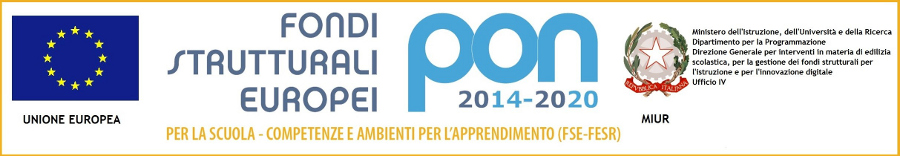 ISTITUTO COMPRENSIVO DI FIANOVIA CASTELLO, 7 – 10070 FIANO (TO)011 9254261 – 011 9254552 011 9255121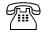 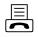 C.F.: 92028690011 - C.M.: TOIC828007 - sito: ww.icfiano.edu.it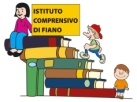 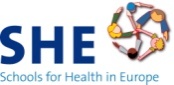 TOIC828007@istruzione.itTOIC828007@pec.istruzione.it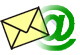 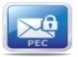 TOIC828007@istruzione.itTOIC828007@pec.istruzione.itSez.CRITERIOa)Documentazione richiestaLa domanda di partecipazione, resa nella forma di dichiarazione sostituiva ai sensi del D.P.R. 445/2000, dovrà essere accompagnata, a pena di esclusione, dalla copia di un documento di identità in corso divalidità.Nell’istanza di partecipazione, gli interessati ai sensi dell’art.13 del D. L.vo n. 196/03 e il GDPR del 25 maggio 2018, dovranno dichiarare di esprimere il loro consenso al trattamento ed alla comunicazione dei dati personali conferiti, con particolare riguardo a quelli definiti “sensibili” dell’art.4, comma 1 lettera d) del D. L.vo n. 196/03 196/03 e il GDPR del 25 maggio 2018 per le finalità e durata necessaria per gli adempimenti connessi alla prestazione lavorativarichiesta.In mancanza della predetta dichiarazione, le istanze “non saranno trattate”.L’aspirante dipendente da altra istituzione scolastica dovràessere autorizzato dal dirigente scolastico della scuola diappartenenza e la stipulazione del contratto di collaborazioneplurima (art. 35 C.C.N.L. comparto scuola) sarà subordinata alrilascio di dettaautorizzazione.b)Offerta economicamente più vantaggiosaSaranno graduate le offerte economiche:alla più vantaggiosa saranno attribuiti 10punti;a quelle successive saranno tolti 2 punti ascalare.c)Titoli(non cumulabili)Laurea di cui all’art. 32 c. 5 D. Lgs 81/2008: 10puntiDiploma: 3puntid)Abilitazione all’esercizio della professione3 puntie)Esperienza di attività pregressa in qualità di RSPP in scuole o enti pubblici di formazione3 punti per anno - max 12 puntif)Esperienza in qualità di addetto R.S.P.P.1 punto per anno – max 3 puntig)Attività di formazione in aggiunta a quella minimaprevista dall’art. 32 del D. Lgs 81/20080,5 punti per ogni attività – max 2 puntiPUNTEGGIO MASSIMO CONSEGUIBILE40 PUNTI